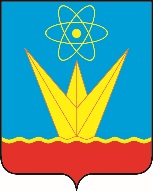 СОВЕТ ДЕПУТАТОВ ЗАТО ГОРОДА ЗЕЛЕНОГОРСКА  КРАСНОЯРСКОГО КРАЯПостоянная комиссия по бюджету, городскому хозяйству и перспективам развития городаул. Мира, д. 15,  г. Зеленогорск, Красноярский край, 663690Телефоны: (39169) 95-136, 95-142, факс (39169) 95-142e-mail: glava@admin.zelenogorsk.ruПовестка Дата: 21.02.2022Время: 15:00					                                Место: ул. Мира 15, кабинет 412* - время начала рассмотрения второго и последующих вопросов повестки указано ориентировочно, докладчикам и приглашенным по данным вопросам рекомендуется приходить на заседание комиссии заранее.Председатель постоянной комиссии   по бюджету, городскому хозяйству и перспективам развития города                                            		             В.В. Терентьев№п/пВремяВопросы повесткиДокладчикПриглашенные1234515:00Об утверждении Положения об установке и эксплуатации рекламных конструкций на территории города ЗеленогорскаНачальник отдела архитектуры и градостроительства Администрации ЗАТО г. Зеленогорска – главный архитектор города Татаринов Никита ВладимировичПриглашенных определяет докладчик15:30О внесении изменений в решение Совета депутатов ЗАТО г. Зеленогорска от 26.02.2015 № 8-36р «Об утверждении схемы размещения нестационарных торговых объектов на территории города Зеленогорска»Начальник отдела архитектуры и градостроительства Администрации ЗАТО г. Зеленогорска – главный архитектор города Татаринов Никита ВладимировичПриглашенных определяет докладчик16:00О внесении изменений в решение Совета депутатов ЗАТО г. Зеленогорска от 31.03.2008 № 39-417р «Об утверждении Положения о порядке управления и распоряжения имуществом, находящимся в муниципальной собственности города Зеленогорска»Начальник отдела имущественных отношений Комитета по управлению имуществом Администрации ЗАТО г. Зеленогорска Наглюк Ирина ВалентиновнаПриглашенных определяет докладчик16:30Разное——